Publicado en Madrid el 21/09/2020 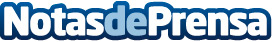 Preciomejor.es presenta los mejores portátiles gaming del añoActualmente, gran cantidad de personas quieren hacerse con un portátil, pues son unos dispositivos muy útiles en cuanto a trabajo o estudios se refiere, y también son una gran alternativa en el ocio. Por ello, todo aquel que desee adquirir un portátil siempre buscará el que tenga las mejores condiciones, ya que será una inversión de varios añosDatos de contacto:Alvaro Lopez Para629456410Nota de prensa publicada en: https://www.notasdeprensa.es/preciomejor-es-presenta-los-mejores-portatiles_1 Categorias: Imágen y sonido Hardware E-Commerce Consumo Dispositivos móviles Gaming http://www.notasdeprensa.es